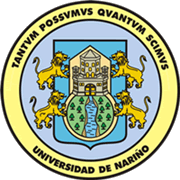 UNIVERSIDAD DE NARIÑOADENDA No. 002INVITACION PÚBLICA No. 043 DE 2012Octubre 12 de 2012.POR MEDIO DE LA CUAL SE CONTRATA LA COMPRA DE MATERIALES PARA PISOS Y ENCHAPES PARA  ACABADOS BLOQUE EDIFICIO DE AULAS Y TECNOLOGIA SEDE TOROBAJO DE LA UNIVERSIDAD DE NARIÑOPor medio de la presente adenda se informa a los oferentes interesados en participar de las Invitación Pública No. 043 de 2012, la siguiente modificación efectuada a los términos de invitación: 1. El punto 1.1 quedará así:1.1.- CRONOGRAMA DE CONTRATACIÓN.- El cronograma de la contratación contendrá las siguientes fechas:Fin de la Adenda Nº 02GERMÁN ARTEAGA MENESESPresidente Junta de Licitaciones y Contratos.CRONOLOGÍA PARA LA INVITACIÓN PUBLICACRONOLOGÍA PARA LA INVITACIÓN PUBLICACRONOLOGÍA PARA LA INVITACIÓN PUBLICACRONOLOGÍA PARA LA INVITACIÓN PUBLICAACTIVIDAD Y LUGAR FECHAHORAApertura de la Invitación  8  de octubre de 2012 Cierre de la Invitación y entrega de ofertas Oficina de Compras sede Torobajo Edificio Administrativo17 de octubre de 2012Hasta las 5:00 p.m Evaluación de las propuestas y publicación de resultados pagina web UDENAR. 18 de octubre de 2012Notificación y contratación   19 de octubre de 2012